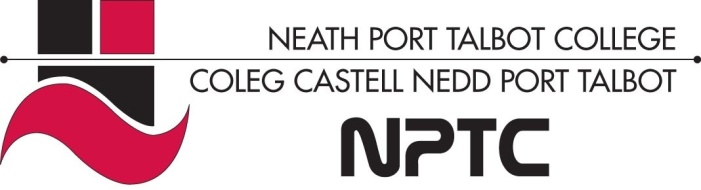 School of Horticulture, Hairdressing and Applied TherapiesVTCT Level 2 Certificate in Retail Knowledge (Beauty)UV20359 – Understanding how a retail business maintains health and safety on its premisesWorkbook   2 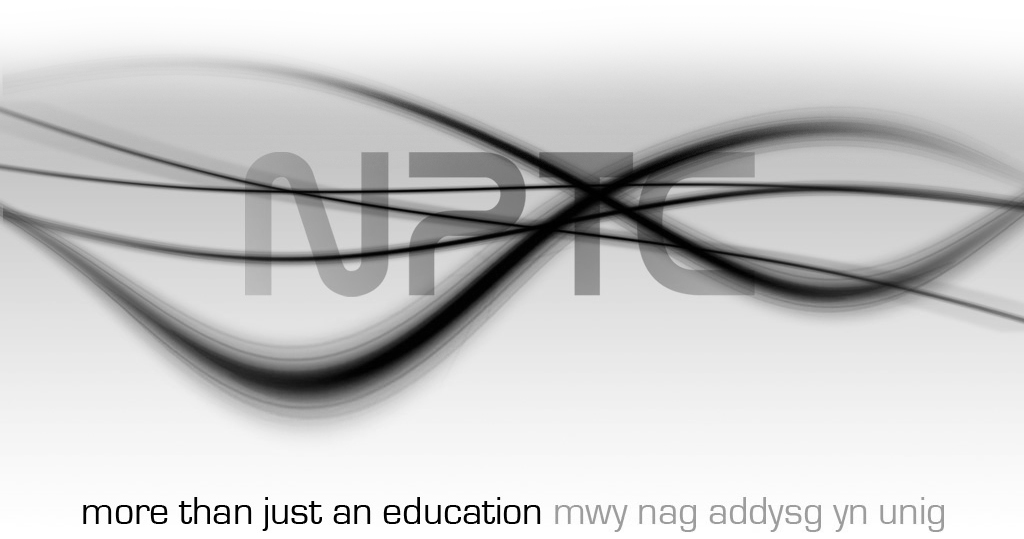 UV20359Understanding how a retail business maintains health and safety on its premisesComplete all questions in this workbook.1. Describe the main legal responsibilities of employees and employers in relation to health and safety legislation.2. Describe the main responsibilities of employees and employers in relation to Control of Substances Hazardous to Health regulations (COSHH).3. State how and when to raise an emergency alarm.4. State the actions and employee should take in the event of:5. State the main stages in an emergency evacuation procedure.6. Describe the hazards and associated risks typically found on the premises of a retail business.7. Explain why it is important to notice and report hazards.8. State when and to whom a personal accident should be reported.9. Describe safe methods for lifting and carrying.10. Describe methods for safely handling, removing and disposing of waste and rubbish. 11. Describe where and how to store dangerous substances and items.12. State the importance and relevance in handling, storing and disposing of substances hazardous to health.13. Describe the routine practices which employees need to follow to minimise health and safety risks at work.14. Explain why equipment and materials should be used in line with the employer’s and manufacturer’s instructions.Qs√ or XComments1.2.3.4.5.6.7.8.9.10.11.12.13.14.Name: Group:Date of completion:Tutor signature: A FireA Bomb AlertAn acute illness or accident